Международный союз электросвязиБюро развития электросвязиМеждународный союз электросвязиБюро развития электросвязиМеждународный союз электросвязиБюро развития электросвязиМеждународный союз электросвязиБюро развития электросвязи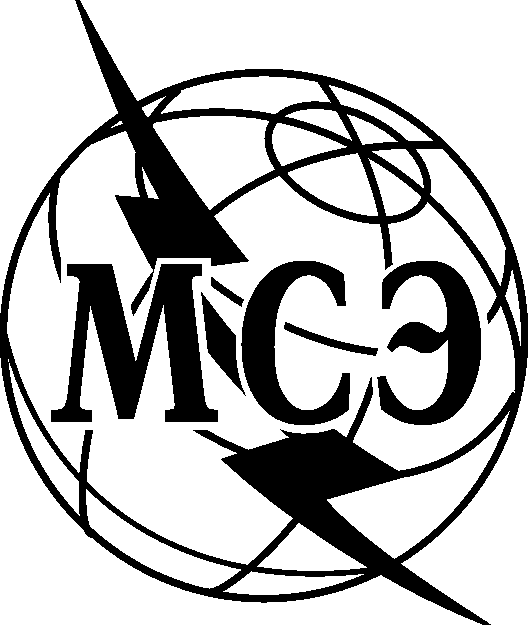 Осн:Административный циркуляр CA44/STG15 февраля 2010 года15 февраля 2010 года15 февраля 2010 годаАдминистрациям Государств  
Членов МСЭ;Членам Сектора МСЭ-D;Ассоциированным членам МСЭ-D;Контактным лицам 1-й и 2-й Исследовательских комиссий МСЭ-DАдминистрациям Государств  
Членов МСЭ;Членам Сектора МСЭ-D;Ассоциированным членам МСЭ-D;Контактным лицам 1-й и 2-й Исследовательских комиссий МСЭ-DАдминистрациям Государств  
Членов МСЭ;Членам Сектора МСЭ-D;Ассоциированным членам МСЭ-D;Контактным лицам 1-й и 2-й Исследовательских комиссий МСЭ-DДля ответа:Для ответа:Для ответа:Для ответа:Для ответа:Для контактов:Алессандра Пилери (Аlessandra Pileri)
Координатор, исследовательские 
комиссии МСЭ-DЭл. почта:devsg1@itu.int devsg1@itu.int Для контактов:Алессандра Пилери (Аlessandra Pileri)
Координатор, исследовательские 
комиссии МСЭ-DФакс:+41 22 730 5545/730 5484+41 22 730 5545/730 5484Для контактов:Алессандра Пилери (Аlessandra Pileri)
Координатор, исследовательские 
комиссии МСЭ-DТел.:+41 22 730 5990+41 22 730 5990Предмет:Отчет о работе четвертого собрания 1-й Исследовательской комиссии МСЭ-D (Женева, 7–11 сентября 2009 г.)Отчет о работе четвертого собрания 1-й Исследовательской комиссии МСЭ-D (Женева, 7–11 сентября 2009 г.)Отчет о работе четвертого собрания 1-й Исследовательской комиссии МСЭ-D (Женева, 7–11 сентября 2009 г.)Отчет о работе четвертого собрания 1-й Исследовательской комиссии МСЭ-D (Женева, 7–11 сентября 2009 г.)Уважаемая госпожа,
уважаемый господин,По согласованию с председателем 1-й Исследовательской комиссии имею честь проинформировать вас о том, что отчет о работе четвертого собрания 1-й Исследовательской комиссии, состоявшегося 711 сентября 2009 года в Женеве (Документ 1/REP/040), в настоящее время размещен на веб-сайте http://www.itu.int/md/D06-SG01-R-0040/en для представления замечаний.Хотел бы также воспользоваться этой возможностью, чтобы проинформировать вас о том, что все документы, представленные исследовательским комиссиям, и все проекты пересмотренных Вопросов размещены по адресу: http://www.itu.int/md/D06-SG01-C/e. Все отчеты по Вопросам будут опубликованы по тому же адресу по мере завершения их подготовки.Был бы признателен, если бы вы сообщили мне ваши замечания, желательно до 26 февраля 2010 года, с тем чтобы мы могли завершить подготовку данного отчета.С уважением,[Оригинал подписан]Сами Аль-Башир Аль-МоршидДиректорРассылка:	Администрациям Государств – Членов МСЭ;	Членам Сектора МСЭ-D;	Ассоциированным членам МСЭ-D;	Контактным лицам 1-й и 2-й Исследовательских комиссий МСЭ-D.Уважаемая госпожа,
уважаемый господин,По согласованию с председателем 1-й Исследовательской комиссии имею честь проинформировать вас о том, что отчет о работе четвертого собрания 1-й Исследовательской комиссии, состоявшегося 711 сентября 2009 года в Женеве (Документ 1/REP/040), в настоящее время размещен на веб-сайте http://www.itu.int/md/D06-SG01-R-0040/en для представления замечаний.Хотел бы также воспользоваться этой возможностью, чтобы проинформировать вас о том, что все документы, представленные исследовательским комиссиям, и все проекты пересмотренных Вопросов размещены по адресу: http://www.itu.int/md/D06-SG01-C/e. Все отчеты по Вопросам будут опубликованы по тому же адресу по мере завершения их подготовки.Был бы признателен, если бы вы сообщили мне ваши замечания, желательно до 26 февраля 2010 года, с тем чтобы мы могли завершить подготовку данного отчета.С уважением,[Оригинал подписан]Сами Аль-Башир Аль-МоршидДиректорРассылка:	Администрациям Государств – Членов МСЭ;	Членам Сектора МСЭ-D;	Ассоциированным членам МСЭ-D;	Контактным лицам 1-й и 2-й Исследовательских комиссий МСЭ-D.Уважаемая госпожа,
уважаемый господин,По согласованию с председателем 1-й Исследовательской комиссии имею честь проинформировать вас о том, что отчет о работе четвертого собрания 1-й Исследовательской комиссии, состоявшегося 711 сентября 2009 года в Женеве (Документ 1/REP/040), в настоящее время размещен на веб-сайте http://www.itu.int/md/D06-SG01-R-0040/en для представления замечаний.Хотел бы также воспользоваться этой возможностью, чтобы проинформировать вас о том, что все документы, представленные исследовательским комиссиям, и все проекты пересмотренных Вопросов размещены по адресу: http://www.itu.int/md/D06-SG01-C/e. Все отчеты по Вопросам будут опубликованы по тому же адресу по мере завершения их подготовки.Был бы признателен, если бы вы сообщили мне ваши замечания, желательно до 26 февраля 2010 года, с тем чтобы мы могли завершить подготовку данного отчета.С уважением,[Оригинал подписан]Сами Аль-Башир Аль-МоршидДиректорРассылка:	Администрациям Государств – Членов МСЭ;	Членам Сектора МСЭ-D;	Ассоциированным членам МСЭ-D;	Контактным лицам 1-й и 2-й Исследовательских комиссий МСЭ-D.Уважаемая госпожа,
уважаемый господин,По согласованию с председателем 1-й Исследовательской комиссии имею честь проинформировать вас о том, что отчет о работе четвертого собрания 1-й Исследовательской комиссии, состоявшегося 711 сентября 2009 года в Женеве (Документ 1/REP/040), в настоящее время размещен на веб-сайте http://www.itu.int/md/D06-SG01-R-0040/en для представления замечаний.Хотел бы также воспользоваться этой возможностью, чтобы проинформировать вас о том, что все документы, представленные исследовательским комиссиям, и все проекты пересмотренных Вопросов размещены по адресу: http://www.itu.int/md/D06-SG01-C/e. Все отчеты по Вопросам будут опубликованы по тому же адресу по мере завершения их подготовки.Был бы признателен, если бы вы сообщили мне ваши замечания, желательно до 26 февраля 2010 года, с тем чтобы мы могли завершить подготовку данного отчета.С уважением,[Оригинал подписан]Сами Аль-Башир Аль-МоршидДиректорРассылка:	Администрациям Государств – Членов МСЭ;	Членам Сектора МСЭ-D;	Ассоциированным членам МСЭ-D;	Контактным лицам 1-й и 2-й Исследовательских комиссий МСЭ-D.Уважаемая госпожа,
уважаемый господин,По согласованию с председателем 1-й Исследовательской комиссии имею честь проинформировать вас о том, что отчет о работе четвертого собрания 1-й Исследовательской комиссии, состоявшегося 711 сентября 2009 года в Женеве (Документ 1/REP/040), в настоящее время размещен на веб-сайте http://www.itu.int/md/D06-SG01-R-0040/en для представления замечаний.Хотел бы также воспользоваться этой возможностью, чтобы проинформировать вас о том, что все документы, представленные исследовательским комиссиям, и все проекты пересмотренных Вопросов размещены по адресу: http://www.itu.int/md/D06-SG01-C/e. Все отчеты по Вопросам будут опубликованы по тому же адресу по мере завершения их подготовки.Был бы признателен, если бы вы сообщили мне ваши замечания, желательно до 26 февраля 2010 года, с тем чтобы мы могли завершить подготовку данного отчета.С уважением,[Оригинал подписан]Сами Аль-Башир Аль-МоршидДиректорРассылка:	Администрациям Государств – Членов МСЭ;	Членам Сектора МСЭ-D;	Ассоциированным членам МСЭ-D;	Контактным лицам 1-й и 2-й Исследовательских комиссий МСЭ-D.